CASA NAŢIONALĂ DE ASIGURĂRI DE SĂNĂTATECasa de Asigurări de Sănătate BOTOȘANINr. ………...../………………......CONTRACT de asigurare pentru concedii şi indemnizaţii de asigurări sociale de sănătateÎncheiat între:CASA DE ASIGURĂRI DE SĂNĂTATE BOTOȘANI, reprezentată prin Carmen-Rodica Nicolau, având funcţia de Președinte-Director General, în calitate de asigurător, cu sediul în mun. Botoșani, B-dul M. Eminescu nr.52, judeţul BotoșanişiDoamna/Domnul, .........................................................................., în calitate de asigurat, posesor al codului numeric personal………......................, actul de identitate ................., seria ................. nr. ...................., cu domiciliul sau reşedinţa în localitatea ............................., str. ............................................ nr. ........, bl. ….., sc. ….., et. ......, ap. ......., judeţul.........................., oficiul poştal ......., telefon ........................., e-mail ..................................................1.Obiectul contractului este asigurarea în sistemul de asigurări sociale de sănătate, pentru concedii şi indemnizaţii de asigurări sociale de sănătate, reglementată prin Ordonanţa de urgenţă a Guvernului nr. 158/2005 privind concediile şi indemnizaţiile de asigurări sociale de sănătate, aprobată cu modificări şi completări prin Legea nr. 399/2006, cu modificările şi completările ulterioare.2.Prezentul contract produce efecte începând cu data de ........................ ...3.Condiţii de asigurare: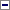 3.1.Venitul lunar asigurat este de ................... lei (în cifre).În situaţia în care, ulterior încheierii prezentului contract pentru concedii şi indemnizaţii de asigurări sociale de sănătate, acest venit lunar asigurat este mai mic decât salariul de bază minim brut pe ţară garantat în plată, stabilit potrivit legii, în vigoare în luna pentru care se plăteşte contribuţia prevăzută la art. 3 alin. (3) din Ordonanţa de urgenţă a Guvernului nr. 158/2005, aprobată cu modificări şi completări prin Legea nr. 399/2006, cu modificările şi completările ulterioare, sau, după caz, mai mare decât echivalentul a de 12 ori a acestuia, venitul lunar asigurat este salariul de bază minim brut pe ţară garantat în plată sau, după caz, echivalentul a de 12 ori a acestuia.3.2.Cota de contribuţie este cea prevăzută la art. 3 alin. (3) din Ordonanţa de urgenţă a Guvernului nr. 158/2005, aprobată cu modificări şi completări prin Legea nr. 399/2006, cu modificările şi completările ulterioare, datorată de persoanele care se asigură în baza contractului de asigurare pentru concedii şi indemnizaţii de asigurări sociale de sănătate.Cota de contribuţie, la data încheierii prezentului contract de asigurare pentru concedii şi indemnizaţii de asigurări sociale de sănătate, este ...........%.3.3.Cuantumul contribuţiei lunare se determină prin aplicarea cotei de contribuţie pentru luna pentru care plăteşte contribuţia prevăzută la pct. 3.2 la venitul lunar asigurat prevăzut la pct. 3.1.Cuantumul contribuţiei lunare, la data încheierii prezentului contract pentru concedii şi indemnizaţii de asigurări sociale de sănătate, este de .................. lei.3.4.Contul în care se plăteşte contribuţia la bugetul Fondului naţional unic de asigurări sociale de sănătate pentru concedii şi indemnizaţii de asigurări sociale de sănătate este RO12TREZ11626A212500XXXX, deschis la TREZORERIA BOTOȘANI.3.5.Plata se poate face în numerar la casieriile casei de asigurări de sănătate sau prin orice alte mijloace de plată prevăzute de lege.3.6.Plata contribuţiei la bugetul Fondului naţional unic de asigurări sociale de sănătate, pentru concedii şi indemnizaţii de asigurări sociale de sănătate, se face lunar până la data de 25 inclusiv a lunii următoare celei pentru care se datorează.Plata contribuţiei poate fi efectuată şi în cursul lunii pentru care se datorează contribuţia sau cel mai târziu până la data de 25 inclusiv a lunii următoare acesteia.Plata contribuţiei se poate efectua şi anticipat, pentru ................... luni (maximum 12 luni, calculate de la data intrării în vigoare a prezentului contract).3.7.Neplata contribuţiei la bugetul Fondului naţional unic de asigurări sociale de sănătate, pentru concedii şi indemnizaţii de asigurări sociale de sănătate, la termenul prevăzut la pct. 3.6 generează plata de dobânzi şi penalităţi de întârziere datorate pentru fiecare zi calendaristică, stabilite potrivit legii.4.Obligaţiile casei de asigurări de sănătate:4.1.certificarea stagiului de asigurare realizat în sistemul de asigurări sociale de sănătate, pentru concedii şi indemnizaţii de asigurări sociale de sănătate;4.2.plata indemnizaţiei de asigurări sociale de sănătate în condiţiile şi conform Ordonanţei de urgenţă a Guvernului nr. 158/2005, aprobată cu modificări şi completări prin Legea nr. 399/2006, cu modificările şi completările ulterioare;4.3.plata contribuţiilor sociale obligatorii prevăzute de lege, în condiţiile legii, în perioada în care asiguratul beneficiază de indemnizaţie de asigurări sociale de sănătate;4.4.să elibereze asiguratului adeverinţa prevăzută în anexa nr. 7 la norme, din care să reiasă numărul de zile de concediu medical avute în ultimele 12/24 luni.5.Obligaţiile asiguratului:5.1.achitarea contribuţiei la bugetul Fondului naţional unic de asigurări sociale de sănătate, pentru concedii şi indemnizaţii de asigurări sociale de sănătate, în cuantumul şi la termenul stabilit la pct. 3;5.2.achitarea de dobânzi şi penalităţi de întârziere pentru neplata contribuţiei la termenul prevăzut în contract;5.3.înştiinţarea casei de asigurări de sănătate despre modificările survenite în situaţia sa, inclusiv în ceea ce priveşte asigurarea sa în sistemul public de pensii;5.4.să se prezinte la sediul casei de asigurări de sănătate atunci când este solicitat, respectând termenul prevăzut în invitaţie.6.Durata contractuluiPrezentul contract se încheie pe perioadă ......................... (Se completează, după caz: nedeterminată sau determinată pentru o perioadă de .............. zile, de la data de ..... /……./…....... la data de ... / …../......... inclusiv.)7.Încetarea contractului7.1.Contractul de asigurare pentru concedii şi indemnizaţii de asigurări sociale de sănătate încetează:a)la data la care expiră perioada pentru care a fost încheiat, prevăzută la pct. 6;b)la data la care asiguratul se încadrează în una dintre situaţiile reglementate la art. 1 din Ordonanţa de urgenţă a Guvernului nr. 158/2005, aprobată cu modificări şi completări prin Legea nr. 399/2006, cu modificările şi completările ulterioare;c)în situaţia în care nu îndeplineşte obligaţia prevăzută la pct. 5.3.7.2.Contractul de asigurare pentru concedii şi indemnizaţii de asigurări sociale de sănătate încetează din iniţiativa asiguratului, dacă acesta înştiinţează casa de asigurări de sănătate înainte cu cel puţin 30 de zile calendaristice de la expirarea termenului-limită de plată a contribuţiei la bugetul Fondului naţional unic de asigurări sociale de sănătate prevăzut la pct. 3.6.7.3.Contractul de asigurare pentru concedii şi indemnizaţii de asigurări sociale de sănătate încetează din iniţiativa casei de asigurări de sănătate, dacă asiguratul nu achită contribuţia la bugetul Fondului naţional unic de asigurări sociale de sănătate pe o perioadă de 2 luni consecutive. Contractul încetează începând cu luna următoare celei până la care s-a plătit contribuţia.7.4.Casa de asigurări de sănătate notifică asiguratului încetarea contractului de asigurare pentru concedii şi indemnizaţii de asigurări sociale de sănătate. Contribuţia achitată până la momentul încetării contractului nu se restituie.8.Alte clauze8.1.Perioada pentru care nu s-a plătit contribuţia la bugetul Fondului naţional unic de asigurări sociale de sănătate, pentru concedii şi indemnizaţii de asigurări sociale de sănătate, nu constituie stagiu de asigurare.8.2.Stagiul de asigurare se constituie din însumarea perioadelor (luni sau zile, după caz) pentru care s-a achitat contribuţia la bugetul Fondului naţional unic de asigurări sociale de sănătate, pentru concedii şi indemnizaţii de asigurări sociale de sănătate.8.3.Venitul lunar asigurat prevăzut la pct. 3.1 se actualizează dacă ulterior încheierii contractului de asigurare pentru concedii şi indemnizaţii de asigurări sociale de sănătate se modifică valoarea salariului de bază minim brut pe ţară garantat în plată, stabilit potrivit legii.8.4.Cota de contribuţie prevăzută la pct. 3.2 se actualizează dacă ulterior încheierii contractului de asigurare pentru concedii şi indemnizaţii de asigurări sociale de sănătate aceasta se modifică, potrivit legii.8.5.Cuantumul contribuţiei datorate bugetului Fondului naţional unic de asigurări sociale de sănătate prevăzut la pct. 3.3 se actualizează, ulterior încheierii contractului de asigurare pentru concedii şi indemnizaţii de asigurări sociale de sănătate, în situaţiile prevăzute la pct. 8.3 şi 8.4, după caz.8.6.Stagiul de asigurare realizat în baza prezentului contract de asigurare pentru concedii şi indemnizaţii de asigurări sociale de sănătate este luat în considerare în cazul încheierii unui nou contract de asigurare pentru concedii şi indemnizaţii de asigurări sociale de sănătate.8.7.În caz de forţă majoră părţile contractante sunt exonerate de răspundere pentru neexecutarea sau executarea necorespunzătoare ori cu întârziere a obligaţiilor asumate prin prezentul contract. Cazul de forţă majoră se dovedeşte de partea care o invocă.8.8.Modificarea oricăror prevederi ale prezentului contract se poate face numai cu acordul scris al ambelor părţi, prin act adiţional. Când una dintre părţi nu este de acord cu modificarea solicitată de cealaltă parte, contractul se consideră încetat.9.Litigii9.1.Litigiile născute în legătură cu încheierea, executarea, modificarea şi încetarea prezentului contract ori în legătură cu alte pretenţii decurgând din acesta vor fi supuse unei proceduri prealabile de soluţionare pe cale amiabilă.9.2.Dacă după 15 zile de la începerea procedurilor prevăzute la pct. 9.1 părţile semnatare ale prezentului contract nu reuşesc să rezolve în mod amiabil o divergenţă contractuală, fiecare parte se poate adresa instanţelor judecătoreşti competente.10.Dispoziţii finale10.1.În condiţiile apariţiei unor noi acte normative în materie, care intră în vigoare pe durata derulării prezentului contract, clauzele contrare se vor modifica şi se vor completa în mod corespunzător. Dacă o clauză a prezentului contract ar fi declarată nulă, celelalte prevederi ale acestuia nu vor fi afectate de această nulitate. Părţile convin ca orice clauză declarată nulă să fie înlocuită printr-o altă clauză care să corespundă cât mai bine cu putinţă spiritului prezentului contract.10.2.Prevederile prezentului contract se vor completa cu prevederile legislaţiei în vigoare în domeniu.10.3.Limba care guvernează prezentul contract este limba română.10.4.Prezentul contract va fi interpretat conform legilor din România.Prezentul contract a fost întocmit în 2 exemplare, câte unul pentru fiecare parte.       Asigurător                                                                    AsiguratCASA DE ASIGURĂRI DE SĂNĂTATE BOTOȘANI                                                     NUMELE ȘI PRENUMELEPREȘEDINTE-DIRECTOR GENERAL CARMEN-RODICA NICOLAU                                                                           ……………………………………………………DIRECTOR ECONOMICVERONICA ANDRONACHI                                                                                              SemnăturaCompartiment Juridic                                                                                    …………………………………………Cornelia PasăreCompartiment Evidență Asigurați,Carduri și Concedii Medicale